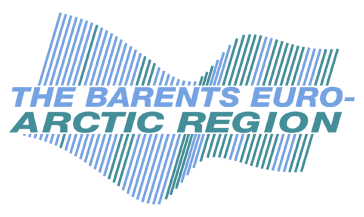 Barents Euro-Arctic Region (BEAR), The Regional Working Group on Environment (RWGE)BackgroundThe Barents Regional Working Group on Environment work is naturally problem oriented and aimed at issues essential to the region within a relatively short time frame. The status of the environment in the Barents region varies a great deal. A common challenge for the whole Barents area is an on-going climate change and adaption to a global warming.The main tasks of the Barents Regional Working Group on Environment are to act as a network for environmental authorities in the Barents region and to ensure that environmental issues in the region are continuously taken into consideration and given priority on the national and international levels. Goals of the work done in RWGEIt would hardly be possible to cover the range of tasks that fall within the framework of BEAR's environmental work in any meaningful way. Instead priority must be given to the strategically most important areas and the work must be closely integrated nationally and internationally.RWGE activities have been divided during the last years into the following main items, where climate change can be seen as a cross sector item: Surface and drinking water The state of the natural waters in Barents area is good in many cases, but where the state is concerned, the most important environmental issues are acidification, heavy metals and POPs. All these threats are caused by industrial emissions. Concrete water related projects have been implemented during the last years in close cooperation with WGE Subgroup on water issues. Biodiversity Nature in the Barents area is vulnerable to environmental changes and this is very important to notice also in the context of climate change effects in the area. Habitat Contact Forum has been a very active and important part of the biodiversity co-operation in Barents area and last time the forum was arranged in Norway (Bodö) 2013.  From the regional point of view it’s very important to continue this co-operation in the future. Minerals and mining RWGE believes that increased and conscious networking of the different actors of the sector throughout the region would be an appropriate way of channeling the positive forces to benefit the environment and stimulate development and joint co-operation in general as well.Information and building of public awareness and knowledge The environmental consciousness of the people, enterprises and authorities in the Barents region should be increased and possibilities for different social groups to engage in active environmental cooperation should be promoted. These objectives are reached by the conferences on different regional environmental topics. Also RWGE meetings are a good platform to exchange environmental information within Barents region. Excursions as a part of regular RWGE meetings also appropriate to exchange information. Web pages are used for disseminating information on the environmental situation of the Barents region in several environmental projects. Concrete project proposals on environmental issues mentioned above can be incorporated in the overall Barents program. Projects may ultimately be financed by various EU programs, bilateral cooperation programs, international financing bodies, etc. Meetings and chairmanshipTwo RWGE meeting were arranged during the year 2014. These meetings were back to back meetings with the Working Group on Environment (WGE). With these back to back meeting the information change and cooperation between regional and national level has been secured.First RWGE meeting was in Pedrozavodsk on 8th of April 2014. Second meeting was arranged in Arkangel on 9th of December 2014.Chairmanship of the RWGE was moved to Russia in the end of 2014 (RWGE Arkangel meeting). Russia will nominate the chair till the next RWGE meeting in spring 2015. Project implementationConcrete projects have been implemented by RWGE background organisations on focused environmental issues during the last years. Projects have been bilateral or multilateral and wide scale of financing instruments has been used for the project implementation. Existing EU financing round is ending and that is the reason why many Barents projects are also ending. Project planning for the coming EU programmes has been started among the RWGE participants.• Ground water supply in Sortavala district (Financed by Karelia ENPI, 250 000 €)Project time: 2011-2014 Ended in summer 2014 and reported to the RWGE in Petrozavodsk meetingRegions participating: Lapland and KareliaConstruction designs of ground water intakes, treatment and pipelines has been developed for two pilot areas in Kaalamo and Ruskeala located in Sortavala district.  Fields with the deposits of pure ground water have been found in Kaalamo and Ruskeala villages to develop design estimates for the construction of ground water intakes. Treatment facilities and pipelines for two pilot areas in Kaalamo and Ruskeala have been planned.• Forestry impact and water management in Torne International River Basin (financed by Interreg IV A Nord, 720 000 €) Project time: 2011-2014 Ended in  summer 2014 and reported to the RWGE in Arkangel meetingRegions participating: Norrbotten and LaplandNeed of the restoration activities in the certain rivers has been clarified and ecological inventories has been made according to the EU water framework directive. One of the project results was detailed water restoration plans for pilot rivers in the river basin area.• Trilateral cooperation on our common resource the Atlantic salmon in the Barents region (Financed by Kolarctic ENPI, 3,2 M€)Project time: 2011-2014Ended in  summer 2014 and reported to the RWGE in Arkangel meetingRegions participating: Finnmark, Lapland, Murmansk and ArkangelManagement of the shared Atlantic salmon resource in the Barents region has been developed and enhanced for enabling sustainable harvesting regime and conservation of the fishing traditions. Information on salmon wintering behaviour in coastal waters has been collected and a gen map for salmon populations in the study area will be created. Also effects of the climate change on salmon migration patterns and behaviour has been studied.Trilateral cooperation on Environmental Challenges in the Joint Border Area (Financed by Kolarctic ENPI, 1,5 M€)Project time: 2012-2015Will be ended in spring 2015 and reported to RWGE in spring Regions participating: Lapland, Finnmark and MurmanskMitigation of the harmful effects of climate change, water regulation and contamination has been studied in the Finnish, Norwegian and Russian border area. Information will be produced on environmental impacts and adaptation to the climate change and other anthropogenic effects on a regional level. Also the effects of climate change and water regulation on the fish populations will be evaluated in the river Pasvik area. 